Minimum distances – matters for informationDocument prepared by the Office of the UnionDisclaimer:  this document does not represent UPOV policies or guidance	The purpose of this document is to report on discussions on minimum distances between varieties.Technical Committee	The Technical Committee (TC), at its fifty-fourth session, held in Geneva on October 29 and 30, 2018, considered the report on discussions on minimum distances between varieties at the Technical Working Parties (TWPs), at their sessions in 2017 and 2018 (see document TC/54/31 “Report”, paragraphs 200 and 201). 	The TC noted that a follow-up project based on field trials was being considered with the participation of breeders of protected varieties and agreed to include an agenda item for its fifty-fifth session, to be held in Geneva on October 28 and 29, 2019, for a report on developments.	On July 16, 2019, the Office of the Union issued Circular E-19/093 inviting presentations to be made on the topic of minimum distances between varieties during the fifty-fifth session of the TC.  Administrative and Legal Committee	The Administrative and Legal Committee (CAJ), at its seventy-fifth session, held in Geneva on October 31, 2018, considered documents CAJ/75/12 and CAJ/75/13 and the joint presentation made by the International Community of Breeders of Asexually Reproduced Ornamental and Fruit Varieties (CIOPORA) and the International Association of Horticultural Producers (AIPH) on minimum distances (see document  CAJ/75/14 “Report”, paragraphs 22 and 23).	The CAJ requested the TC to report to the CAJ its considerations concerning the discussions on minimum distances between varieties and the follow-up project based on field trials with the participation of breeders of protected varieties.	The CAJ is invited to note that relevant developments under this agenda item will be reported to the CAJ in document CAJ/76/2 “Report on developments in the Technical Committee”.[End of document]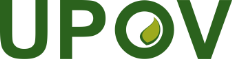 EInternational Union for the Protection of New Varieties of PlantsAdministrative and Legal CommitteeSeventy-Sixth Session
Geneva, October 30, 2019CAJ/76/INF/4Original:  EnglishDate:  September 10, 2019